ANEXO 4: SOLICITUD DE APERTURA CONTRATOS BASADOS CON SEGUNDA LICITACIÓNAM 1905 	EQUIPOS CON SISTEMA OPERATIVO IOS O MACOS, EQUIPOS PORTÁTILES, DE TABLETAS, MINI PC, NAS SOBREMESA, DE DISCOS DUROS EXTERNOS Y SERVICIOS ASOCIADOS 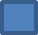 AM 1919 PARA LA SUMINISTRO DE EQUIPOS INFORMÁTICOS PARA PUESTO DE TRABAJO 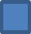 (Se cumplimentará el formulario suprimiendo los textos en azul y manteniendo los textos en negro)(En las cuestiones de SÍ o NO marque lo que proceda con una X)ORGANISMO DESTINATARIO, RESPONSABLE DEL CONTRATO Y DATOS DE CONTACTO ÓRGANO DE CONTRATACIÓN: Vicerrector de Asuntos Económicos de la Universidad Politécnica de Madrid ORGANISMO DESTINATARIO: (Indicar CIF y denominación del organismo y códigos DIR3 a efectos de facturación del suministro)RESPONSABLE DEL CONTRATO BASADO: (Debe ser un titular de unidad u órgano vinculado al organismo destinatario. Se identificará Nombre y apellidos y cargo).Datos de contacto del responsable del contrato basado:- Dirección Postal: - Correo electrónico:- Teléfono: TÍTULO CONTRATO: (Indicar título del contrato SUMINISTRO DE EQUIPAMIENTO INFORMÁTICO PARA LA ESCUELA…………………………………………………………)LOTE NÚMERO: XX DETALLE DE LOS PRODUCTOS Y ELEMENTOS COMPLEMENTARIOSPRESUPUESTO DE MÁXIMO DE LICITACIÓN CONTRATO FINANCIADO CON CARGO AL PRESUPUESTO DE LA UNIÓN EUROPEA.(Elegir la alternativa que corresponda)(  ) SÍ.   Instrumento /Fondo/Programa/Mecanismo: 	     Código de operación/Proyecto/Iniciativa:  (  ) NO.	TRAMITACIÓN ANTICIPADA.SI ( ) En caso de tramitación del gasto de forma anticipada, se hace constar que el plazo de ejecución comenzará a partir del 1 de enero de 20XX o fecha posterior, y que la adjudicación del contrato queda sometida a la condición suspensiva de existencia de crédito adecuado y suficiente para financiar las obligaciones derivadas del contrato en el ejercicio correspondiente.NO( )CONDICIONES DE ENTREGAPLAZO DE ENTREGA (Cláusula 4.1 5.1 DE LOS PPT DEL AM1905 Y AM1919 RESPECTIVAMENTE).Plazo máximo de entrega: se indicará el número máximo de días naturales, contados a partir del día siguiente a la notificación de la adjudicación del contrato basado, que deberán resultar adecuados a la adquisición.LUGAR/ES DE ENTREGA Los datos de la entrega de los suministros, en caso de no coincidir con los datos del organismo interesado, son: - Dirección Postal: - Correo electrónico: - Teléfono: - Fax: CRITERIOS DE ADJUDICACIÓN (100 Puntos)Ponderación del criterio “precio”: 100 puntos FUNCIÓN OPTIMIZAR PRECIOPLAZO y forma de PRESENTACIÓN DE OFERTAS Las ofertas se presentarán a través del medio que se indique en la invitación a la presentación de oferta por el servicio de contratación del órgano de contratación del contrato basado.  El plazo de presentación de ofertas será de XX días hábiles a contar desde el día siguiente a la fecha de notificación de la invitación. Las ofertas deberán firmarse electrónicamente por el representante legal de la empresa. Las ofertas contendrán la siguiente información de los suministros: Relación de los distintos componentes indicándose la identificación de los productos ofertados, descripción corta de los productos, el número de unidades, así como los precios unitarios ofertados. La oferta incluirá, en todo caso, la propuesta económica global, indicándose como partida independiente el importe del IVA/IPSI/IGIC. NOTA IMPORTANTE: en caso de que el licitador decida no concurrir a la licitación, deberá comunicar su renuncia preferentemente a través de la siguiente dirección de correo electrónico: XXXX@XXX.es. El servicio de contratación del órgano de contratación del contrato basado deberá realizar el trámite de apertura de las ofertas. Se deberá documentar en un acta el procedimiento de apertura de las ofertas en la Mesa de Contratación. EL TITULAR DEL ORGANO DESTINATARIO: (Nombre y cargo. Firma electrónica)ADENDA A LOS CONTRATOS FINANCIADOS POR EL PRESUPUESTO DE LA UNIÓN EUROPEA (SOLO INCLUIR SI EL CONTRATO ESTÁ FINANCIADO CON FONDOS PRTR)OBLIGACIONES GENERALES APLICABLES A TODOS LOS CONTRATOS FINANCIADOS CON CARGO AL PRESUPUESTO DE LA UNIÓN EUROPEAEn todos los contratos basados financiados por el presupuesto de la Unión Europea resultan de obligado cumplimiento las normas establecidas en el Reglamento Financiero de la UE para los gastos financiables, estableciéndose las siguientes obligaciones:  ADECUACIÓN DEL CONTRATO A LAS PREVISIONES ESPECÍFICAS DEL INSTRUMENTO DE PLANIFICACIÓN ESTRATÉGICAEl contrato deberá cumplir las condiciones previstas en el instrumento de programación del acuerdo /programa marco/ programa operativo/eje/criterio para el que resulte seleccionado para apoyo por los fondos o programas. Específicamente en los contratos financiados con cargo al PRTR deberán cumplirse las obligaciones asumidas en materia de etiquetado verde y etiquetado digital y los mecanismos establecidos para su control en el componente/inversión.   PRINCIPIO DO NO SIGNIFICANT HARM (“DNSH”)La ejecución del contrato está sujeta a los objetivos medioambientales del artículo 17 del Reglamento UE nº 2020/852 del Parlamento Europeo y del Consejo de 18 de junio de 2020, relativo al establecimiento de un marco para facilitar las inversiones sostenibles, y en concreto a las condiciones del componente/inversión del PRTR. MEDIDAS ANTIFRAUDE Y ANTICORRUPCIÓNAl presente contrato le resulta de aplicación el Plan de medidas antifraude y anticorrupción, con el contenido mínimo establecido en los sistemas de gestión de las autoridades de los Fondos. Mecanismos o Programas Europeos. En el caso de los contratos del PRTR le será de aplicación los previsto en la Orden HFP/1030/2021, de 29 de septiembre y el Plan aprobado por el organismo destinatario de la prestación.  AUSENCIA DE CONFLICTO DE INTERESESAl presente contrato le resultan de aplicación las normas que garantizan la prevención de los conflictos de interés, conforme al considerando 104 y al artículo 61 del Reglamento Financiero de la UE, debiendo adoptarse las debidas precauciones durante todas las fases de tramitación y ejecución de los mismos.En particular, no se considerarán admisibles los intentos de influir indebidamente en el presente procedimiento de adjudicación u obtener información confidencial. Los participantes en el procedimiento deben cumplimentar la declaración de ausencia de conflicto de interés (DACI) en los términos previstos en los planes de medidas antifraude y anticorrupción. En los contratos sujetos al PRTR, conforme a las disposiciones de la Orden HFP/1030/2021.MEDIDAS DE INFORMACIÓN, COMUNICACIÓN Y VISIBILIDAD DEL PROYECTOEl contrato está sujeto a cuantas medidas de información, comunicación y visibilidad sean requeridas por la normativa que comunitaria y en particular, las medidas que resulten de obligado cumplimiento para las actuaciones y proyectos financiados con cargo al (Instrumento de Recuperación de la UE/Fondo/Programa xxx). ACEPTACIÓN DE LOS PRINCIPIOS DE BUENA GESTIÓN FINANCIERA Y SOMETIMIENTO A CONTROLES DE LAS AUTORIDADES PREVISTAS EN LOS FONDOS O MECANISMOSTodas las actuaciones contractuales deben observar los principios de buena gestión financiera. El contrato está sujeto a las actuaciones de control que sean de aplicación a las ayudas conforme a la normativa comunitaria, que podrán ser efectuadas por la Comisión Europea, la Oficina de Lucha contra el Fraude (OLAF), el Tribunal de Cuentas Europeo, la Fiscalía Europea, así como a las autoridades nacionales designadas para la gestión o control de los fondos, programas o mecanismos, a los que no podrá denegarse el acceso a la información del contrato.OBLIGACIONES DE DISPONIBILIDAD Y CONSERVACIÓN DE LA INFORMACIÓNLos beneficiarios deberán conservar la información del expediente de contratación conforme a lo dispuesto en el artículo 132 del Reglamento Financiero de la UE, u otros plazos de disponibilidad que puedan establecerse en los reglamentos comunitarios de los fondos/programas o mecanismos.  En el caso de los contratos financiados en el PRTR los organismos destinatarios se asegurarán de dejar constancia en el expediente de contratación de las actuaciones que acreditan los principios de gestión específicos del Plan, conforme a las recomendaciones contenidas en la   Instrucción de la Junta Consultiva de Contratación Pública de 23 de diciembre sobre aspectos a incorporar en los expedientes que se vayan a financiar con fondos procedentes del PRTR.  PROHIBICIÓN DE DOBLE FINANCIACIÓN Conforme al considerando 130 y al artículo 191.3 del Reglamento (UE, Euratom) 2018/1046 del Parlamento Europeo y del Consejo de 18 de julio de 2018 (Reglamento Financiero de la UE), en ningún caso podrán ser financiados dos veces por el presupuesto de la Unión Europea los mismos gastos. CLÁUSULAS ADICIONALES APLICABLES A LOS CONTRATOS FINANCIADOS POR EL PRTR1. RÉGÍMEN JURÍDICO APLICABLEEl contrato, al estar incluido en el PRTR, está sometido al Real Decreto-ley 36/2020, de 30 de diciembre, a la Orden HFP/1030/2021, de 29 de septiembre, a la Orden HFP/1031/2021, de 29 de septiembre, y a cuantas normas de desarrollo se aprueben.La financiación del contrato se efectúa con cargo a fondos del Mecanismo de Recuperación y Resiliencia de la Unión Europea – Next Generation EU- establecido por el Reglamento (UE) 2020/2094 del Consejo, de 14 de diciembre de 2020, por el que se establece un instrumento de Recuperación de la Unión Europea para apoyar la recuperación tras la crisis de la COVD-19, y regulado según el Reglamento (UE) 2021/241 del Parlamento Europeo y del Consejo de 12 de febrero de 2021 por el que se establece el Mecanismo de Recuperación y Resiliencia.2. COMPONENTE E INVERSIÓN Y COMPROMISOS ASUMIDOS POR LA CONTRIBUCIÓN AL ETIQUETADO VERDE Y DIGITAL Y POR EL PRINCIPIO DE NO CAUSAR DAÑO SIGNITIFICATIVO AL MEDIOAMBIENTE (DNSH)El contrato se enmarca en el Componente xx. Inversión xx (Incluir denominación del componente inversión) Conforme al PRTR aprobado esta inversión contribuye en materia de etiquetado verde y digital en los siguientes porcentajes.  3.- OBLIGACIONES DE ACREDITACIÓN PARA LOS CONTRATISTAS Y SUBCONTRATISTAS ESTABLECIDAS EN EL PRTR Los contratistas y, en su caso, subcontratistas están obligados específicamente a cumplir lo previsto en el sistema de gestión del Plan de Recuperación Transformación y Resiliencia, y en lo que les resulta de aplicación, se obligan a lo previsto la adenda. Adicionalmente deberán facilitar los siguientes datos de identificación: NIF del contratista y, en su caso de los subcontratistasNombre o Razón SocialDomicilio fiscal del contratista y, en su caso, subcontratistasAceptación de la cesión de datos entre las Administraciones Públicas implicadas para dar cumplimiento a lo previsto en la normativa europea que es de aplicación y de conformidad con la Ley Orgánica 3/2018, de 5 de diciembre, de Protección de Datos personales y garantía de los derechos digitales (Modelo Anexo IV.B de la Orden HFP/1030/2021, de 29 de septiembre) Declaración responsable relativa al compromiso de cumplimiento de los principios transversales establecidos en el PRTR y que pudieran afectar al ámbito objeto de la gestión (Modelo Anexo IV.C de la Orden HFP/1030/2021, de 29 de septiembre)Los contratistas acreditarán la inscripción en el Censo de empresarios, profesionales y retenedores de la AEAT o en el Censo equivalente de la Administración Tributaria Foral, que debe reflejar la actividad efectivamente desarrollada en la fecha de participación en el procedimiento de licitación.El propuesto como mejor clasificado, de forma previa a elevar la propuesta de adjudicación, deberá cumplimentar la DECLARACIÓN MULTIPLE en el formato previsto en el apartado 6 de esta Adenda, relativa a contratos basados financiados con cargo al Plan de Recuperación, Transformación y Resiliencia (PRTR).  4. DECLARACIÓN MULTIPLE DE LAS EMPRESAS PROPUESTAS COMO ADJUDICATARIAS DE CONTRATOS BASADOS FINANCIADOS CON CARGO AL PLAN DE RECUPERACIÓN, TRANSFORMACIÓN Y RESILIENCIADon/Doña ……………………………………………………, DNI …………………….., como Consejero Delegado/Gerente/ de la entidad ………………………………………………………………………….., con NIF …………………………., y domicilio fiscal en ……………………………………………………………………………………. …………………………………………………………………………………………………………………………………………………. que participa como contratista/subcontratista en el desarrollo de actuaciones necesarias para la consecución de los objetivos definidos en el Componente XX «………………………»,		Efectúa las siguientes DECLARACIONESDeclaración relativa a la obligación de cesión y tratamiento de datos en relación con la ejecución de actuaciones del plan de recuperación, transformación y resiliencia (Modelo Anexo IV.B de la Orden HFP/1030/2021, de 29 de septiembre)Que conoce la normativa que es de aplicación, en particular los siguientes apartados del artículo 22, del Reglamento (UE) 2021/241 del Parlamento Europeo y del Consejo, de 12 de febrero de 2021, por el que se establece el Mecanismo de Recuperación y Resiliencia, que se define a continuación:1. La letra d) del apartado 2: «recabar, a efectos de auditoría y control del uso de fondos en relación con las medidas destinadas a la ejecución de reformas y proyectos de inversión en el marco del plan de recuperación y resiliencia, en un formato electrónico que permita realizar búsquedas y en una base de datos única, las categorías armonizadas de datos siguientes:i. El nombre del perceptor final de los fondos;ii. el nombre del contratista y del subcontratista, cuando el perceptor final de los fondos sea un poder adjudicador de conformidad con el Derecho de la Unión o nacional en materia de contratación pública;iii. los nombres, apellidos y fechas de nacimiento de los titulares reales del perceptor de los fondos o del contratista, según se define en el artículo 3, punto 6, de la Directiva (UE) 2015/849 del Parlamento Europeo y del Consejo (26);iv. una lista de medidas para la ejecución de reformas y proyectos de inversión en el marco del plan de recuperación y resiliencia, junto con el importe total de la financiación pública de dichas medidas y que indique la cuantía de los fondos desembolsados en el marco del Mecanismo y de otros fondos de la Unión».2. Apartado 3: «Los datos personales mencionados en el apartado 2, letra d), del presente artículo solo serán tratados por los Estados miembros y por la Comisión a los efectos y duración de la correspondiente auditoría de la aprobación de la gestión presupuestaria y de los procedimientos de control relacionados con la utilización de los fondos relacionados con la aplicación de los acuerdos a que se refieren los artículos 15, apartado 2, y 23, apartado 1. En el marco del procedimiento de aprobación de la gestión de la Comisión, de conformidad con el artículo 319 del TFUE, el Mecanismo estará sujeto a la presentación de informes en el marco de la información financiera y de rendición de cuentas integrada a que se refiere el artículo 247 del Reglamento Financiero y, en particular, por separado, en el informe anual de gestión y rendimiento».Que, conforme al marco jurídico expuesto, manifiesta acceder a la cesión y tratamiento de los datos con los fines expresamente relacionados en los artículos citados.Declaración de compromiso en relación con la ejecución de actuaciones del plan de recuperación, transformación y resiliencia (PRTR) (Modelo Anexo IV.C de la Orden HFP/1030/2021, de 29 de septiembre)Manifiesta el compromiso de la persona/entidad que representa con los estándares más exigentes en relación con el cumplimiento de las normas jurídicas, éticas y morales, adoptando las medidas necesarias para prevenir y detectar el fraude, la corrupción y los conflictos de interés, comunicando en su caso a las autoridades que proceda los incumplimientos observados.Adicionalmente, atendiendo al contenido del PRTR, se compromete a respetar los principios de economía circular y evitar impactos negativos significativos en el medio ambiente («DNSH» por sus siglas en inglés «do no significant harm») en la ejecución de las actuaciones llevadas a cabo en el marco de dicho Plan, y manifiesta que no incurre en doble financiación y que, en su caso, no le consta riesgo de incompatibilidad con el régimen de ayudas de Estado.Conforme a las obligaciones del apartado 4 de esta adendaAcredita la inscripción en el Censo de empresarios, profesionales y retenedores de la AEAT (declaración censal 036 o 037 o documento equivalente de las Administraciones Forales) que incluye la actividad objeto del contrato basado conforme a lo previsto en el artículo 8 apartado 2 de la Orden HFP/1030/2021, de 29 de septiembre).Sin perjuicio de lo previsto en el artículo 215 de la LCSP, y con referencia a las obligaciones de los subcontratistas declara: (   ) Que no se presenta declaración de otras empresas en los términos del apartado 5 de esta adenda al documento de licitación al no estar previsto acudir a la subcontratación.(   ) Que aporta las declaraciones de las siguientes empresas que actuarán como subcontratistas en el presente contrato: (Indicar CIF Y RAZON SOCIAL DE LAS EMPRESA SUBCONTRATISTAS de las que se aporta en documento adicional declaración firmada por sus representantes legales en el formato de este anexo) ……………………………..., XX de …………… de 202XFdo. …………………………………………….Cargo: …………………………………………UNIDADESDESCRIPCIÓN CARACTERÍSTICAS TÉCNICASPresupuesto sin impuestos (€)Impuestos indirectos (€)Presupuesto total (€)Etiquetado verdeEtiquetado digitalIncluir %Incluir %